 con il patrocinio del        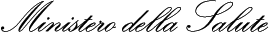 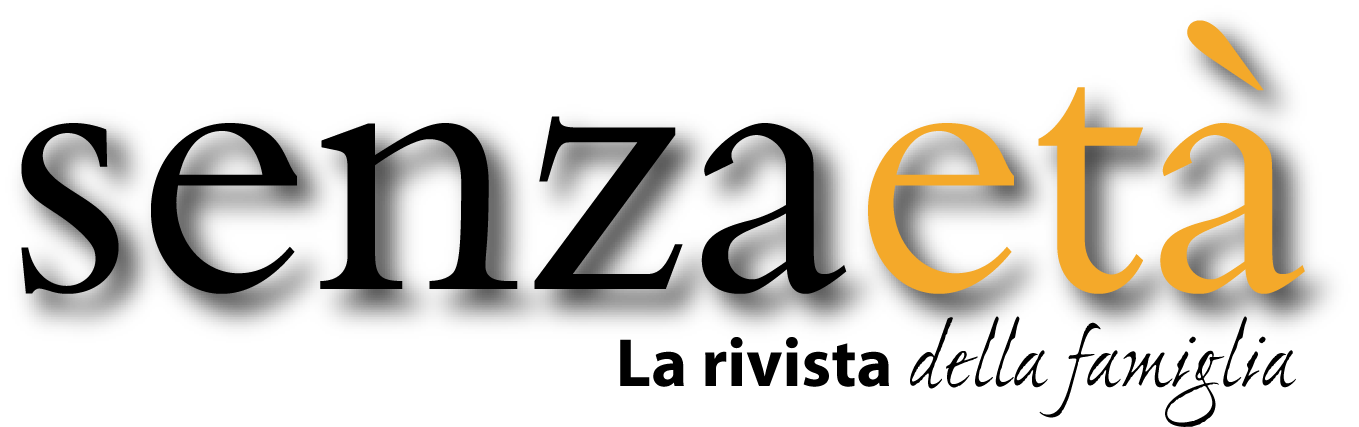 presentaRSA del futuro,modello made in ItalyGiornata di studi, mercoledi 26 febbraio 2020, Ministero della Salute, lungotevere Ripa 1, RomaIntroduzione del Ministro della Saluteore 9.30 PARTE IRSA del Futuro: che cos’èDirezione Comunicazione Ministero Salute dott.ssa M. Mainolfi: Anziani, sanità del futuro e modello italianointervento Anaste, presidente Alberto De Santis “Vocazioni e Valori delle RSA”intervento Presidente ISS Silvio Brusaferro: “Fare rete per l’anziano del futuro”Intervento Claudio D’Amario. Direttore Prevenzione Sanitaria del Ministerointervento  AIFA Direttore Nicola Magrini “Farmaci e futuro, nel Paese della longevità attiva”intervento Fondazione Alberto Sordi, Direttore avv. Ciro Intino: “La Carta Alleanza”ore 11.00 RSA del Futuro: come funziona Enrico Brizioli, Gruppo Kos “Prospettive della RSA in Italia”INRCA, dir.scient. Fabrizia Lattanzio, “Ricerca e servizi innovativi per l’anziano di domani”Presidente Valerio Vico, Fiduciaria Marche: “Mandato Silver: dalle donazioni al Dopo di Noi”Valentina Andreatta – CBA group “Gestione, ottimizzazione e futuro” Testimonianza 1: “La prima RSa certificata” Grimani Buttari, Osimo Testimonianza 2: “La prima Rsa diffusa” OIC Padova, dir. Fabio TosoTestimonianza 3: “La prima Rsa per artisti” Fondazione Giuseppe Verdi, Milano ore 13.15 pausa light lunch con il patrocinio del   PARTE IIore 14.30 RSA del Futuro: chi ci lavoraprof. Francesco Landi – presidente SIGG ”La VMD in RSA: trent'anni di esperienza interRAI.”prof. Marco Trabucchi, Associazione Italiana Psicogeriatria: “Specificità delle terapie nelle residenze per anziani”dott. Tonino Aceti, portavoce FNOPI: “Responsabilità professionalità e sicurezza per il benessere dell’assistito: l’infermiere nelle strutture tra coordinamento ed equità”prof. Michela Piredda Università Campus Bio-Medico di Roma, Scienze Infermieristiche: “Sentirsi a casa in Rsa”pres. Valerio Ponti (AIP), “Ruolo del podologo e centralità del Piede nell’anziano”pres. Amedeo Duranti, Cooss: “Assistenza nelle residenze specializzate”pres. Michela Flaborea, Televita “Innovazione tecnologica applicata alla Salute, l’esperienza in FVG”ore 16.00 L’analisi“Dal sociale al tecnologico: nuovi stili di vita”Prof. Marieli Ruini, antropologa (Univ. La Sapienza)ore 16.15 Rsa del Futuro: cosa c’è “dentro” Presidente AIIC Lorenzo Leogrande : “Fra tecnologia e innovazione: nuova era dei dispositivi”Fra domotica e tecnologia   Maria Rita Notari – “Arredo Contract in Sanità”  Emiliana Brognoli, Scienza della Ristorazione: “Nutrizione per la terza Età”Sicurezza, monitoraggio e sistemi di chiamata:   Roberto Salamina, “L’Intelligenza Artificiale al servizio delle RSA”  Alessandro Iadecola, “Personalizzazione e automazione dei Farmaci in struttura”   Patrizia Toselli, “Ausili fondamentali” ore 17.15 CONCLUSIONI: presidente Massimiliano Boggetti – CONFINDUSTRIA DISPOSITIVI MEDICIModeratore, giornalista dott. Luca GuazzatiDirettore Senzaetà, network italiano della SalutePartecipazione gratuita, posti limitatiNecessaria conferma/iscrizione in segreteria: associazione@senzaeta.it